Terminplanung Schuljahr 2019/20 (Stand: 26.08.2019)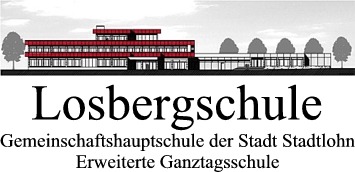 August 28.08.2019Erster Schultag – 1.-4. Std. Klassenlehrerunterricht 10.15 Uhr Einschulung der neuen 5. Klassen 28.-30.08.20198Klassenlehrerunterricht Jg. 5 Kein Nachmittagsunterricht September 05.09.2019Probealarm05.-06.09.2019Übernachtung Klasse 5 02.-06.09.2019Praktikum Klasse 10 A – anschließend jeden Mittwoch 06.09.2019Stadtlohnspiel in Kooperation mit dem Jugendwerk – Jahrgang 6 13.09.20198.00 Uhr Wortgottesdienst in der St. Otger-Kirche23.09.-11.10.2019Schülerbetriebspraktikum 10 B Oktober 09.-11.10.2019Durchführung Potenzialanalyse Jg. 804.10.2019Beweglicher Ferientag - unterrichtsfrei01.10.201819.30 Uhr Schulpflegschaft 07.10.201919.30 Uhr Stadtschulpflegschaft in der Losbergschule 07.10.201919.30 Uhr Elternabend Jg. 5 – Einführung in die pädagogischen Programme (TeD, Zuspätkommen) 30./31.10.2019Auswertungsgespräche Potenzialanalyse – Jahrgang 8 08./09.10.2019BomAh Ahaus (Berufsorientierungsmesse) Klasse 9 verpflichtend am Mittwoch 09.10.2019Klasse 10 A /B – freiwilliger Besuch am Dienstagnachmittag ab 17.00 Uhr14. – 25.10.2019 Herbstferien 14. – 25.10.2019 Herbstferien November 04.11.20191. Erprobungsstufenkonferenz Jg. 5 06.11.2019Lehrerkonferenz ganztägig (kein Unterricht für Schüler)07.11.201919.30 Uhr Gemeinsamer Elternabend für die weiterführenden Schulen (Ort: Herta-Lebenstein-Realschule) 11.11.2019Lernberatungstag + Blaue Briefe (Wichtig: Halbjahresfächer versetzungsrelevant) 25.11.-13.12.2019Praktikum Jg. 9 Dezember 13.12.2019TOT (Freitag 16.00 – 18.00 Uhr) 16.12.201919.30 Uhr Infoveranstaltung Grundschuleltern Jg. 4 in der Aula 18.12.2019Berufsorientierungstraining Jg. 7 (Aula Losbergschule) 19.12.2019 8.30 Uhr Weihnachtsfeier Jg. 5-7 ??? 20.12. – 06.01.2020 Weihnachtsferien 20.12. – 06.01.2020 Weihnachtsferien Januar 09.01.202015.00 Uhr „Runder Tisch aller Stadtlohner Schulen“ (Herta –Lebenstein-Realschule) 31.01.2020Halbjahreszeugnisse Februar 10.02.2020Pädagogischer Ganztag (kein Unterricht für Schüler)11.02.202019.30 Uhr Elternabend KAoA Jg. 9 und VK (Klassenleitungen + Schulleitung) 17.-19.02.2020Anmeldungen Klasse 517.-21.02.2020Klassenfahrt 9c nach Edinburgh24.02.2020Rosenmontag – Beweglicher Ferientag 28.02.2020Studientag Jg. 9 – Schülersprechtag Anschlussvereinbarung März 02.03.2020Pädagogischer Ganztag (kein Unterricht für Schüler)  Ersatz für 10.02. – Ausfall wegen SturmFr 06.03.2020 !!!Lernstand Deutsch Jg. 8 10.03.2020Lernstand Englisch Jg. 8 12.03.2020Lernstand Mathematik Jg. 8 ???Berufsfelderkundung Jg. 8 24.03.2020Jahrgangsstufenkonferenz Jg. 5-10 (Vorbereitung Lernberatungstag) Do 26.03.2020 !!!Girls- und Boys-Day ab Jg. 7 30.03.-03.04.2020Klassenfahrt 9a/d nach Hamburg30.03.2020Lernberatungstag 06.-17.04.2020 Osterferien 06.-17.04.2020 Osterferien April Mi 22.04.2020 Lernberatungstag 9a/d 24.04.2020Beginn Ramadan28.04.2020Pädagogischer Ganztag (kein Unterricht für Schüler)Mai 01.05.20201. Mai-Feiertag11.-15.05.2020Klassenfahrt 9b nach Berlin 07.05.2020ZAP Deutsch Jg. 10 (Nachschreibtermin: 19.05.2020) 12.05.2020ZAP Englisch Jg. 10 (Nachschreibtermin: 26.05.2020) 14.05.2020ZAP Mathematik Jg. 10 (Nachschreibtermin: 27.05.2020) 21.05.2020Christi Himmelfahrt 22.05.2020Beweglicher Ferientag - unterrichtsfrei24.-26.05.2020Islamisches Zuckerfest (Beurlaubung möglich)Juni ???Bundesjugendspiele (Ersatztermin: ???) 03.-05.06.2020Klassenfahrt 6 a,b,c nach Aurich 02.06.2020Pfingstferien 04.06.2020 19.30 Uhr Schulpflegschaft 05.06.2020Bekanntgabe der Vor- und Prüfungsnoten ZAP Jg. 10  03./04./05.06.2020 Mottotage Mo 08.06.2020Letzter Schultag der Entlassschüler/innen 08.06.202019.00 Uhr Schulkonferenz Mi 10.06.2020 Entlassung in der Stadthalle (Mi 15.00 Uhr Wortgottesdienst und 16.00 Uhr Entlassfeier)11.06.2020Fronleichnam12.06.2020 Beweglicher Ferientag - unterrichtsfrei15.06.-23.06.2020Zeitraum mündliche Prüfungen Jg. 10 15.-19.06.2020Schnupperpraktikum Jg. 8 Do 18.06.2020 Kennenlernnachmittag Jg. 5 24.06.2020Berufswahlparcours Jg. 8/9 in der Stadthalle26.06.2020Zeugnisausgabe29.06.- 11.08.2020 Sommerferien 29.06.- 11.08.2020 Sommerferien 